Resoluciones #144 - #146Resoluciones #144 - #146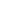 